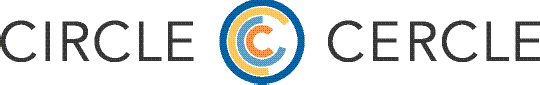 Programme national de mentorat du CCLS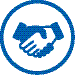 Chapitre du QuébecFeuille de travail sur les buts et objectifsPendant la première rencontre officielle, la relation de mentorat est confirmée et les deux parties établissent des buts et objectifs qu’ils s’efforceront d’atteindre dans le cadre de leur partenariat.Pour tirer le maximum de votre participation, il est important que les deux parties établissent des objectifs clairs. De nouveaux objectifs peuvent être ajoutés pendant les premières séances à mesure que les discussions progressent. Tous les participants doivent être bien disposés à écouter et à donner une rétroaction constructive.Si vous êtes un mentor ou un(e) mentoré(e), réfléchissez à ce qui suit :Quels domaines spécifiques du leadership chercherez-vous à améliorer au cours de cette expérience ?Y a-t-il des points spécifiques soulevés dans des évaluations de performance ou des autoévaluations précédentes qui peuvent être abordés ou améliorés au cours de cette expérience ?Y a-t-il des domaines spécifiques à améliorer qui ont été mentionnés par d’autres personnes de votre réseau de conseillers, comme des collègues, des amis et des membres de votre famille, et qui peuvent être abordés ou améliorés au cours de cette expérience ?Soyez prêt(e) à écouter et à fournir une rétroaction constructive.Si vous êtes un(e) mentoré(e), réfléchissez aux questions suivantes :Quelles sont les opportunités qui s’offrent à vous en ce moment (ce que vous pouvez faire pour vous aider à réaliser votre potentiel) ?Quels sont les obstacles auxquels vous faites actuellement face et qui vous empêchent de réaliser pleinement votre potentiel ?Quelles sont les cinq choses sur lesquelles vous pouvez travailler au cours de la relation de mentorat pour renforcer vos forces et surmonter les obstacles auxquels vous êtes confronté(e) ?Utilisez les feuilles de travail suivantes (pages 2-3) au cours de la première réunion formelle pour fixer des buts et des objectifs en partenariat avec le/la mentor.Si vous avez des questions ou des préoccupations concernant le Programme national de mentorat du CCLS, n’hésitez pas à nous transmettre vos questions, commentaires ou avis à : mentorat.chapitrequebec@gmail.comProgramme national de mentorat du CCLSChapitre du QuébecFeuille de travail sur les buts et objectifsPendant la première rencontre officielle, la relation de mentorat est confirmée et les deux parties établissent des buts et objectifs qu’ils s’efforceront d’atteindre dans le cadre de leur partenariat.Pour tirer le maximum de votre participation, il est important que les deux parties établissent des objectifs clairs. De nouveaux objectifs peuvent être ajoutés pendant les premières séances à mesure que les discussions progressent. Tous les participants doivent être bien disposés à écouter et à donner une rétroaction constructive.Objectifs personnels de leadership :Si vous avez des questions ou des préoccupations concernant le Programme national de mentorat du CCLS, n’hésitez pas à nous transmettre vos questions, commentaires ou avis à : mentorat.chapitrequebec@gmail.comProgramme national de mentorat du CCLSChapitre du QuébecFeuille de travail sur les buts et objectifsPendant la première rencontre officielle, la relation de mentorat est confirmée et les deux parties établissent des buts et objectifs qu’ils s’efforceront d’atteindre dans le cadre de leur partenariat.Pour tirer le maximum de votre participation, il est important que les deux parties établissent des objectifs clairs. De nouveaux objectifs peuvent être ajoutés pendant les premières séances à mesure que les discussions progressent. Tous les participants doivent être bien disposés à écouter et à donner une rétroaction constructive.Autres domaines à considérer :Si vous avez des questions ou des préoccupations concernant le Programme national de mentorat du CCLS, n’hésitez pas à nous transmettre vos questions, commentaires ou avis à : mentorat.chapitrequebec@gmail.comÉducation :Relations :Santé :Équilibre entre vie professionnelle et vie personnelle :Emploi :Autre :